INTERVENCIONES QUIRURGICASPERIODO: I SEMESTRE 2019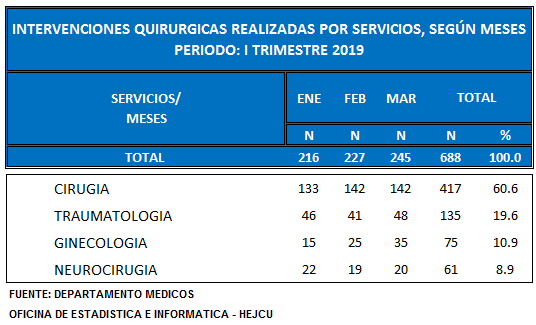 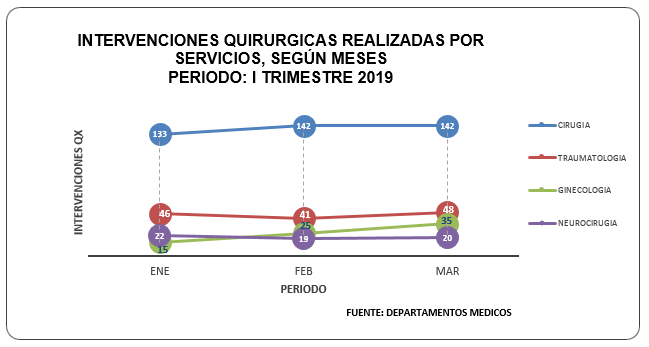 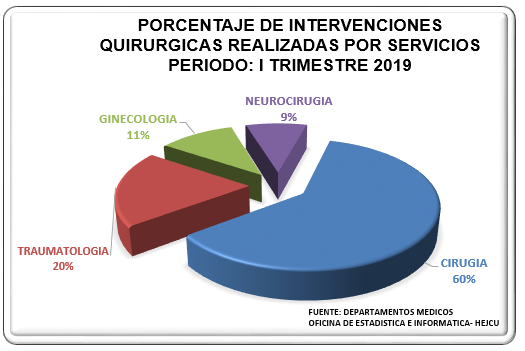 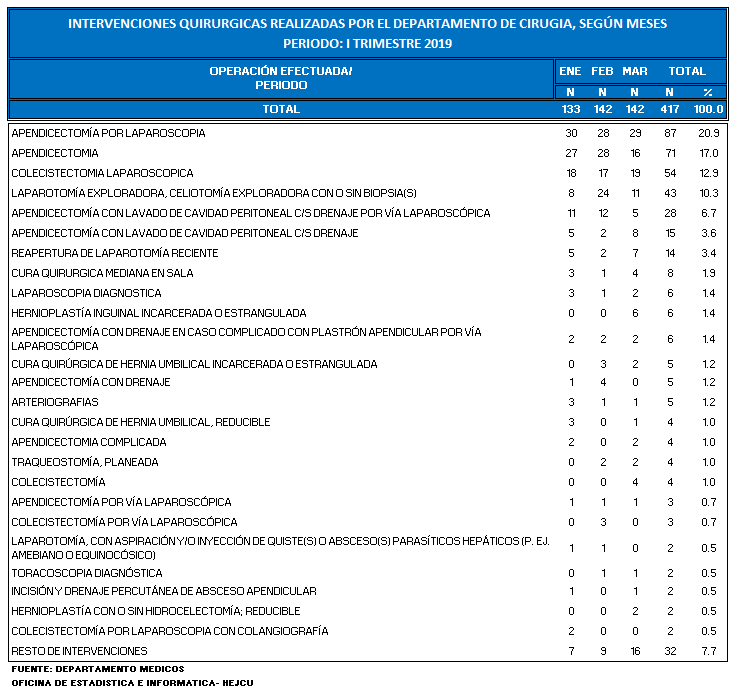 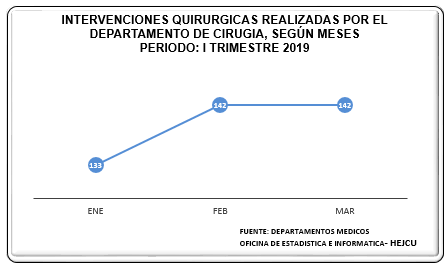 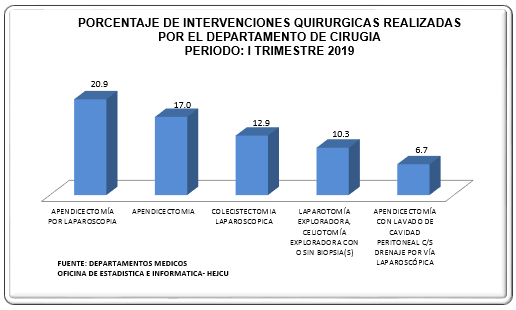 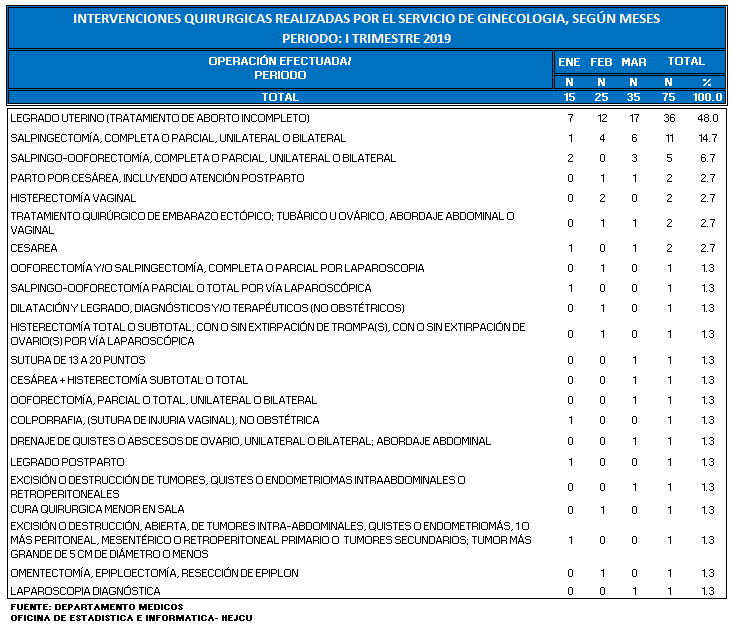 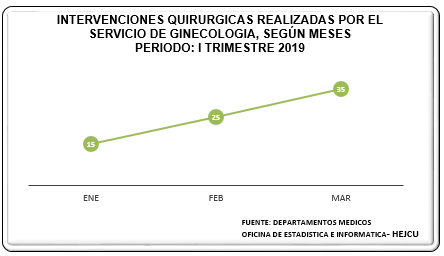 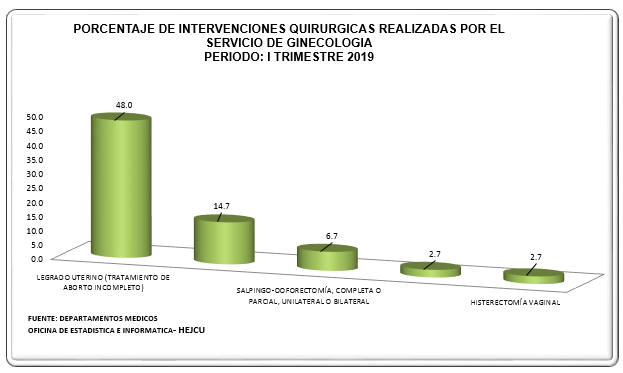 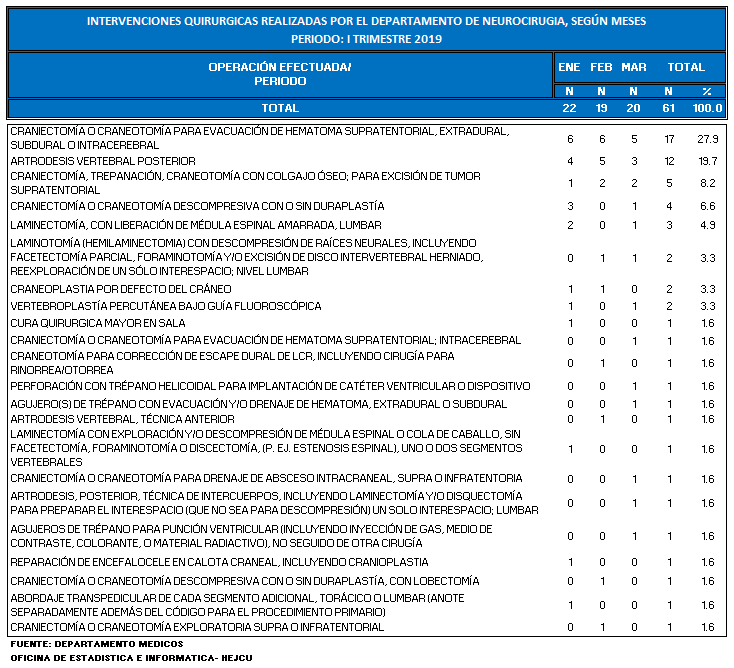 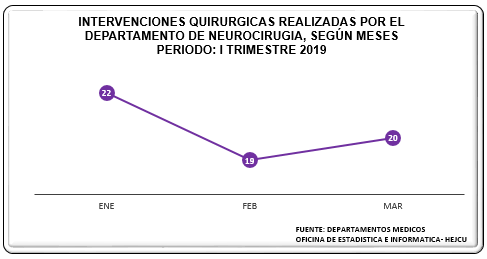 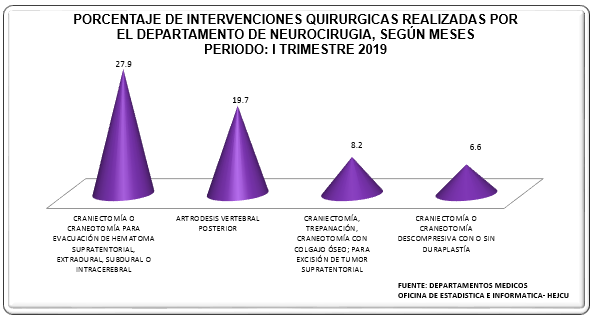 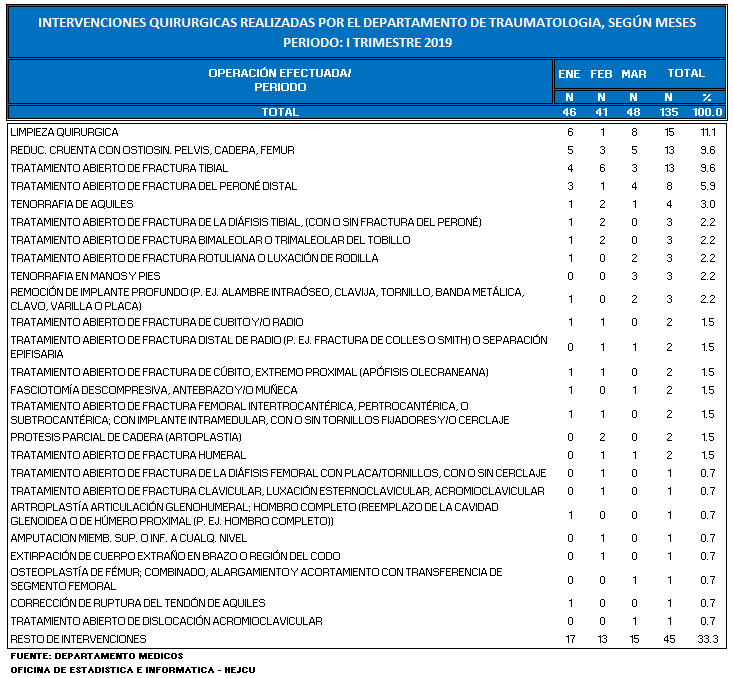 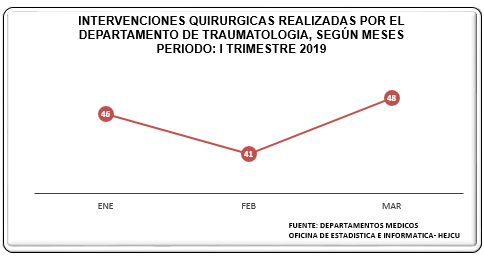 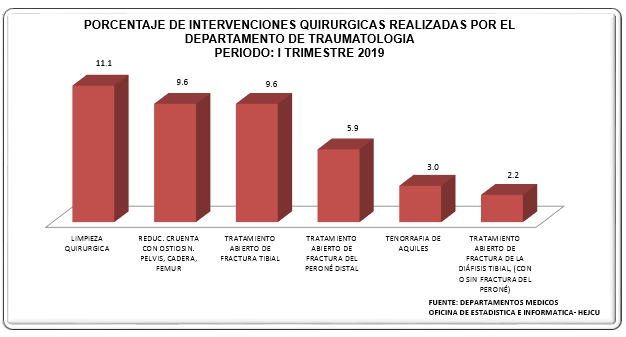 